Прайс-Лист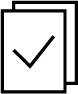 	* - наличным расчетом в кассу с предоставлением расходного кассового ордераНаименованияруб. в т.ч. НДСАктивация СКЗИ250ПАК2 (пост активации РуТокен)14 000Блок СКЗИ НКМ 2.1115 740 / 15 540*Тахограф Меркурий ТА-001 без GPRS с СКЗИ29 700 / 28 500*Тахограф ШТРИХ - Тахо RUS с СКЗИ31 000Тахограф АТОЛ Drive Smart33 200Тахограф DTCO VDO 3283 с СКЗИ39 500Тахограф DTCO VDO 138138 000Считыватель карт ACS ASR38U-I11 000Картридж для принтера TZ2-SE4 18мм670Батарейка Tekcell 3.6V для VDO250Батарейка Tekcell 3.6V для Меркурия 180Терминал УМКа310.R1 800Терминал Сигнал S-2651 (ОЕМ комплект)4 500Датчик уровня топлива Omnicomm LLS5 (700мм)7 800Датчик уровня топлива ITALON (1000мм)3 850Термобумага с сеткой15Карта водителя СКЗИ (5 раб.дня)2 850Карта водителя ЕСТР (14 раб. дней)3 450Карта водителя ТехРег (5 раб.дня)2 200Карта предприятия СКЗИ (5 раб.дня)2 850Карта предприятия ЕСТР (14 раб. дней)5 200Карта предприятия ТехРег (5 раб.дня)3 200